                                                                     ТАБЛИЦА   ИГР                                                                                                   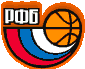 «Универсиада-2016» Свердловской области по  баскетболу2015 – 2016 учебный годМужские  команды.  Подгруппа  «Б»Г лавный  судья соревнований ,   судья  РК                                                           Харитонов В.А.                                        Главный  секретарь,  судья В/К                                                                              Власов В.И.                                                                                   ТАБЛИЦА   ИГР                                                                                                     «Универсиада-2016» Свердловской области по  баскетболу2015-2016 учебный год.  Мужские команды.  Подгруппа «А»Г лавный  судья соревнований ,   судья  РК                                                           Харитонов В.А.                                                  Главный  секретарь,  судья ВК                                                                                Власов  В.И.                                                                                              Таблица  игр                                                                                                  « УНИВЕРСИАДА-2016 » Свердловской области.    2015-2016 учебный год.                                  Мужские команды. Подгруппа « В »                                                                         Таблица  игр                                                                                                   «УНИВЕРСИАДА -2016» Свердловской области по баскетболу .                                    2015 -2016 учебный год..           Женские  команды. Подгруппа  « А  »Главный судья соревнований                          Харитонов В.А.                         Главный секретарь                      Власов В.И.                                                                          Таблица  игр                                                                                                   « УНИВЕРСИАДА -2016»Свердловской области по баскетболу Женские команды. Подгруппа «Б»№Название  команд :1234ОчкиМесто1« Ур ГУПС »( Университет путей, сообщений )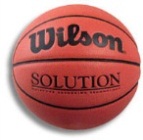 89  - 43283  - 51275– 4026I2« Ур Г Э У »( Экономический университет )43 – 891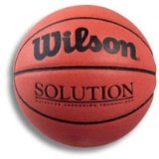 52 – 42270 – 6125II3« Ур Г Ю У »( Юридический университет )51 – 83142  - 521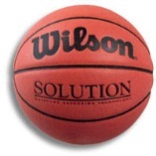 80 – 5924III4                « Ур Г М У »( Медицинский университет )40  - 75161  - 70159  - 801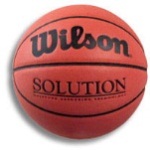 3IV№Название  команд :1234ОчкиМесто1« Ур Ф У »(Федеральный университет)88  - 69266  - 61260  - 3626I2« У Г Г У »( Горный университет )69  – 88164  - 522127  - 3725II3« У Г Л Т У »( Лесотехнический университет)61 – 66152 – 64188  - 3524III4« Ур Т И С И »( Институт связи )36 – 60137 – 127135 – 8813IV№п/пНазвание команд12345Мячиочки     местов подгруппе      « В »        итоговое 1.« Ур Г А Х А  »(Архитектурная  академия ) 51 – 74159 – 80166 – 60248 – 82131 – 5616     5        XIII2.« Р Г П П У  »(Профес.педагог. университет )74 – 51253 – 50255 – 52239 – 44         1    ( -5)62 – 58         2   ( +4)     9      ( -1 )     2         X3.« Ур Г С Х А »( Сельхоз академия )80 – 59250 – 53148 – 30254 – 55149 – 5517    4        XII4. « У р  А Г С »( Академия госслужбы )60 – 66152 – 55130 – 48130 – 79126 – 5315    6       XIV5.« УИ МЧС »( Институт МЧС )  82 – 48244 – 39         2   ( +5 )55 – 54270 – 39230 – 33         1   ( -3 )9      ( +2 )    1        IX6.« Урал ГУФК »( Филиал. У-вер физкультуры )56 – 31258 – 62         1    ( -4 )55 – 49253 – 26233 – 30         2   ( +3 )9      ( -1 )    3        XI№п/пНазвание Команд12345мячиочкиместо1.          « Ур Г П У  »( Педагог, университет )  79 – 63       20 – 20         0  75 – 14       2  71 – 16       26III2.          « Ур Г У П С »( Универ. путей, сообщений )  63 – 79       1  73 – 67       2  86 – 18       2  72 – 20       27I3.«  Р Г П П У »( Проф педагогический   универ )  20 – 0       2  67 – 73       1  77 – 12       2  70 – 53       27II4.« Ур Г А Х А  »(Архитектурная академия )   14 – 75       1  18 – 86       1  12 – 77       1  28 – 48       14V5.« Ур Г С Х А  »( Сельхоз. академия )   16 – 71       1  20 – 72       1  53 – 70       1  48 – 28       25IV№п/пНазвание команд12345  мячиочкиместо1.« Ур Г Э У »( Экономический  университет.)53 – 64161  - 31263  - 22286  - 3427II2.« Ур Ф У »( Федеральный университет)64  - 53293  - 39295  - 372114  - 3028I3.« Ур Г Ю У »( Юридический университет)31 – 61139 – 93151  - 36242  - 3626III4.            « У Г Л Т У »( Лесотехнический университет)22 – 63137 – 95136 – 51144 – 5314V5.« У Г Г У »( Горный университет ) 34 – 86130 – 114136 – 42153 – 4425IV